The Family Court of the State of Delaware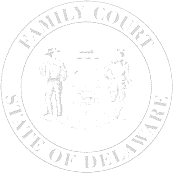 In and for  New Castle County   Kent County   Sussex CountyREQUEST FOR TRANSCRIPTWhen your request is received, the cost of the transcript will be calculated based on the number of pages and you will be notified by mail advising you of the cost.  Payment must be received within thirty (30) days from the date of the letter.  Once payment is received, the transcriber will pick up the tape(s) for transcribing.  This normally takes thirty (30) days to complete.  When the Court receives the transcript back from the contractor, you will be notified.This form is to be completed and mailed or hand delivered to Family Court at the address listed below to the attention of the Appeals Case Manager: Criminal Case Number(s): Criminal Case Number(s): Civil Case Number(s): Civil Case Number(s):Case File Number(s):Case File Number(s):Petition Number(s):Petition Number(s):Petitioner/Attorney’s Name:Petitioner/Attorney’s Name:Address:Phone:1.Name of Case:Petitioner Name:Respondent Name:2.Hearing Officer:3.Date of Hearing:4.I certify that I will pay all costs associated with the preparation of the transcript.I certify that I will pay all costs associated with the preparation of the transcript.I certify that I will pay all costs associated with the preparation of the transcript.5.If requesting a portion of a transcript, please contact the Appeals Case Manager.If requesting a portion of a transcript, please contact the Appeals Case Manager.If requesting a portion of a transcript, please contact the Appeals Case Manager.6.Pursuant to Family Court Civil Rule 90.3, only parties to the proceeding or their attorneys shall bePursuant to Family Court Civil Rule 90.3, only parties to the proceeding or their attorneys shall bePursuant to Family Court Civil Rule 90.3, only parties to the proceeding or their attorneys shall beentitled to a transcript.entitled to a transcript.entitled to a transcript.Date:Signature of Petitioner/Attorney:Family Court500 N. King StreetWilmington, DE 19801(302) 255-0244Family Court400 Court StreetDover, DE 19901(302) 672-1054Family Court22 The CircleGeorgetown, DE 19947(302) 855-7473